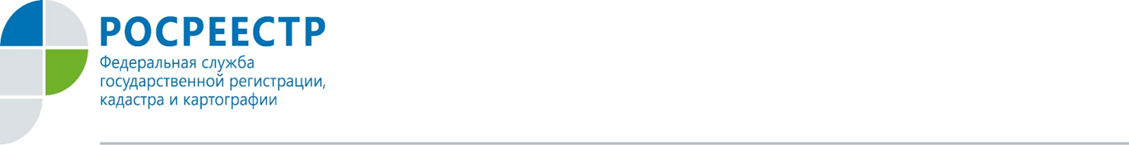 ОРЛОВЦЕВ  ЖДЁТ «ГАРАЖНАЯ АМНИСТИЯ»Закон вступит в силу с 1 сентября 2021 года. Продлится «гаражная амнистия» до 1 сентября 2026 года. Владельцы гаражей получат возможность оформить право собственности на них в упрощенном порядке и в дальнейшем пользоваться строениями на законных основаниях. Гараж можно будет продать, подарить, завещать и т.д.Упрощенный порядок регистрации прав будет распространяться на гаражные объекты, возведенные в качестве капитальных сооружений до 30 декабря 2004 года (до введения в действие Градостроительного кодекса).Гараж может входить в гаражно-строительный кооператив или быть построенным отдельно. Для регистрации права собственности на гараж в упрощенном порядке необходимо представить любой документ, подтверждающий факт владения постройкой. Это может быть, к примеру, документ о выплате пая в гаражном кооперативе или полученное ранее решение о распределении гаража; квитанции, подтверждающие оплату различных платежей при эксплуатации.Под действие амнистии не попадают гаражи «ракушки» и другие металлические тенты, подземные гаражи, самострои.Для подачи документов необходимо обратиться в орган местного самоуправления или подать заявление через МФЦ.- В 2020 году орловцы зарегистрировали более 3 650 гаражных строений, а в первом квартале текущего года в региональный Росреестр уже поступило 1 386 заявлений орловцев на регистрацию гаражей. Это на 42 % больше показателя за аналогичный период прошлого года – 974 обращения, - прокомментировала Надежда Кацура, руководитель Управления Росреестра по Орловской области. Пресс-служба Управления 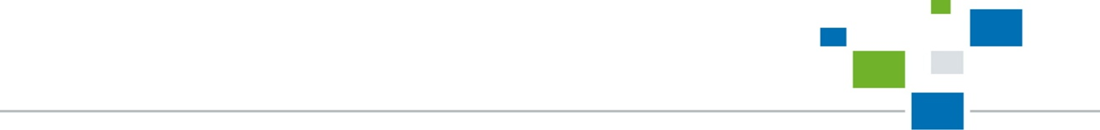 Росреестра по Орловской области